Weekly Meal PlanPriya@MasalaVegan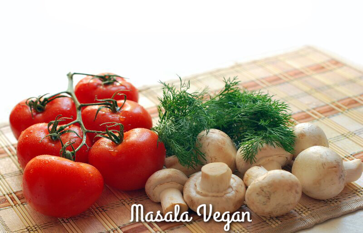 Meal PlannerBreakfastLunchDinnerMondayTuesdayWednesdayThursdayFriday